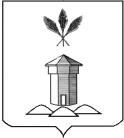 АДМИНИСТРАЦИЯ БАБУШКИНСКОГО МУНИЦИПАЛЬНОГО ОКРУГА ВОЛОГОДСКОЙ ОБЛАСТИПОСТАНОВЛЕНИЕ24.10.2023 года                                                                                               № 897                  с.им. БабушкинаОб аннулировании адресов объектов недвижимого имуществаВ соответствии с пунктом 27 статьи 16 Федерального закона от 06.10.2003 года №131-ФЗ «Об общих принципах организации местного самоуправления в Российской Федерации», Постановлением Правительства Российской Федерации от 19.11.2014 г. №1221 «Об утверждении Правил присвоения, изменения и аннулирования адресов», Уставом Бабушкинского муниципального округа Вологодской области П О С Т А Н О В Л Я Ю:	1.Аннулировать адреса объектов недвижимого имущества:1.1.Жилой дом, расположенный по адресу: Вологодская область, Бабушкинский район, д. Погорелово , д.1(уникальный номер адреса объекта в ГАР 572667ba-c1b5-4219-8d53-ecdf95a76ea3 ) в связи с прекращением существования населенного пункта деревни Погорелово (постановление Правительства  Вологодской области №1026 от 04.09.2023г.).1.2. Жилой дом, расположенный по адресу: Вологодская область, Бабушкинский район, д. Погорелово , д.2(уникальный номер адреса объекта в ГАР 8а3b77d3-b838-43a0-9c25-e6015fdf9b94) ) в связи с прекращением существования населенного пункта деревни Погорелово (постановление Правительства  Вологодской области №1026 от 04.09.2023г.).1.3.Жилой дом, расположенный по адресу: Вологодская область, Бабушкинский район, д. Погорелово , д.3(уникальный номер адреса объекта в ГАР ad609d4d-e5c2-4c8f-aac8-4ac7a08d70fa) в связи с прекращением существования населенного пункта деревни Погорелово (постановление Правительства  Вологодской области №1026 от 04.09.2023г.).1.4.Жилой дом, расположенный по адресу: Вологодская область, Бабушкинский район, д. Погорелово , д.4(уникальный номер адреса объекта в ГАР 5b41e940-5ac7-4531-93e9-d410063ab7a1) в связи с прекращением существования населенного пункта деревни Погорелово (постановление Правительства  Вологодской области №1026 от 04.09.2023г.).1.5.Жилой дом, расположенный по адресу: Вологодская область, Бабушкинский район, д. Погорелово , д.5(уникальный номер адреса объекта в ГАР 4fa049ea-79f2-4d1a-9e6e-a2092a200eb9) в связи с прекращением существования населенного пункта деревни Погорелово (постановление Правительства  Вологодской области №1026 от 04.09.2023г.).2.Начальнику Территориального сектора Березниковский администрации  Бабушкинского муниципального округа внести сведения в Федеральную информационную адресную систему.3.Настоящее постановление подлежит размещению на официальном сайте Бабушкинского муниципального округа в информационно-телекоммуникационной сети «Интернет», вступает в силу со дня подписания.4.Контроль за исполнением настоящего постановления возложить на начальника Территориального сектора Березниковский администрации  Бабушкинского муниципального округа.По поручению Главы округа Первый заместитель Главы округа                                                                               А.В.Шишебаров